Администрация Комсомольского муниципального округа Чувашской Республики  п о с т а н о в л я е т:Внести в постановление администрации Комсомольского муниципального округа Чувашской Республики от 19.04.2023 №365 «Об утверждении   краткосрочного плана реализации «Республиканской программы капитального ремонта общего имущества в многоквартирных домах, расположенных на территории Чувашской Республики, на 2014-2043 годы» на 2024-2026 годы в Комсомольском муниципальном округе» (с учетом изменений, внесенных постановлением администрации муниципального округа от 08.02.2024 г. №98) следующие изменения:Таблицы №1, №2 и №3 перечня многоквартирных домов, расположенных на территории Комсомольского муниципального округа Чувашской Республики, в отношении которых в 2024-2026 годах планируется проведение капитального ремонта общего имущества, изложить в редакции согласно таблицам №1, №2 и №3 приложения к настоящему постановлению соответственно.Настоящее постановление вступает в силу после дня его подписания.Глава Комсомольского муниципального округа                                                                Н.Н. Раськин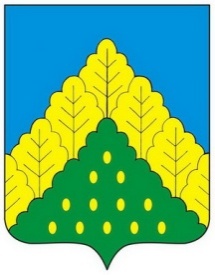 ЧĂВАШ РЕСПУБЛИКИНКОМСОМОЛЬСКИ МУНИЦИПАЛЛĂ ОКРУГĔН	АДМИНИСТРАЦИЙĔ                   ЙЫШẰНУ25.03.2024 ç.  № 276Комсомольски ялĕАДМИНИСТРАЦИЯКОМСОМОЛЬСКОГО МУНИЦИПАЛЬНОГО ОКРУГА      ЧУВАШСКОЙ РЕСПУБЛИКИ          ПОСТАНОВЛЕНИЕ25.03.2024 г. № 276село КомсомольскоеАДМИНИСТРАЦИЯКОМСОМОЛЬСКОГО МУНИЦИПАЛЬНОГО ОКРУГА      ЧУВАШСКОЙ РЕСПУБЛИКИ          ПОСТАНОВЛЕНИЕ25.03.2024 г. № 276село КомсомольскоеО внесении изменений в постановление администрации Комсомольского муниципального округа №365 от 19.04.2023 г. «Об утверждении   краткосрочного плана реализации «Республиканской программы капитального ремонта общего имущества в многоквартирных домах, расположенных на территории     Чувашской Республики, на 2014-2043 годы» на 2024-2026 годы в Комсомольском муниципальном округе»О внесении изменений в постановление администрации Комсомольского муниципального округа №365 от 19.04.2023 г. «Об утверждении   краткосрочного плана реализации «Республиканской программы капитального ремонта общего имущества в многоквартирных домах, расположенных на территории     Чувашской Республики, на 2014-2043 годы» на 2024-2026 годы в Комсомольском муниципальном округе»О внесении изменений в постановление администрации Комсомольского муниципального округа №365 от 19.04.2023 г. «Об утверждении   краткосрочного плана реализации «Республиканской программы капитального ремонта общего имущества в многоквартирных домах, расположенных на территории     Чувашской Республики, на 2014-2043 годы» на 2024-2026 годы в Комсомольском муниципальном округе»О внесении изменений в постановление администрации Комсомольского муниципального округа №365 от 19.04.2023 г. «Об утверждении   краткосрочного плана реализации «Республиканской программы капитального ремонта общего имущества в многоквартирных домах, расположенных на территории     Чувашской Республики, на 2014-2043 годы» на 2024-2026 годы в Комсомольском муниципальном округе»Приложение № 1 к постановлению
администрации Комсомольского
муниципального округа
Чувашской Республики
от 25.03.2024 №276Приложение № 1 к постановлению
администрации Комсомольского
муниципального округа
Чувашской Республики
от 25.03.2024 №276Приложение № 1 к постановлению
администрации Комсомольского
муниципального округа
Чувашской Республики
от 25.03.2024 №276Приложение № 1 к постановлению
администрации Комсомольского
муниципального округа
Чувашской Республики
от 25.03.2024 №276Приложение № 1 к постановлению
администрации Комсомольского
муниципального округа
Чувашской Республики
от 25.03.2024 №276П Е Р Е Ч Е Н Ь
многоквартирных домов, расположенных на территории Комомсольского муниципального округа Чувашской Республики, в отношении которых в 2024 -2026 годах  планируется проведение  капитального ремонта общего имущества                                                                                                                                                                                                                                                                                                               П Е Р Е Ч Е Н Ь
многоквартирных домов, расположенных на территории Комомсольского муниципального округа Чувашской Республики, в отношении которых в 2024 -2026 годах  планируется проведение  капитального ремонта общего имущества                                                                                                                                                                                                                                                                                                               П Е Р Е Ч Е Н Ь
многоквартирных домов, расположенных на территории Комомсольского муниципального округа Чувашской Республики, в отношении которых в 2024 -2026 годах  планируется проведение  капитального ремонта общего имущества                                                                                                                                                                                                                                                                                                               П Е Р Е Ч Е Н Ь
многоквартирных домов, расположенных на территории Комомсольского муниципального округа Чувашской Республики, в отношении которых в 2024 -2026 годах  планируется проведение  капитального ремонта общего имущества                                                                                                                                                                                                                                                                                                               П Е Р Е Ч Е Н Ь
многоквартирных домов, расположенных на территории Комомсольского муниципального округа Чувашской Республики, в отношении которых в 2024 -2026 годах  планируется проведение  капитального ремонта общего имущества                                                                                                                                                                                                                                                                                                               П Е Р Е Ч Е Н Ь
многоквартирных домов, расположенных на территории Комомсольского муниципального округа Чувашской Республики, в отношении которых в 2024 -2026 годах  планируется проведение  капитального ремонта общего имущества                                                                                                                                                                                                                                                                                                               П Е Р Е Ч Е Н Ь
многоквартирных домов, расположенных на территории Комомсольского муниципального округа Чувашской Республики, в отношении которых в 2024 -2026 годах  планируется проведение  капитального ремонта общего имущества                                                                                                                                                                                                                                                                                                               П Е Р Е Ч Е Н Ь
многоквартирных домов, расположенных на территории Комомсольского муниципального округа Чувашской Республики, в отношении которых в 2024 -2026 годах  планируется проведение  капитального ремонта общего имущества                                                                                                                                                                                                                                                                                                               П Е Р Е Ч Е Н Ь
многоквартирных домов, расположенных на территории Комомсольского муниципального округа Чувашской Республики, в отношении которых в 2024 -2026 годах  планируется проведение  капитального ремонта общего имущества                                                                                                                                                                                                                                                                                                               П Е Р Е Ч Е Н Ь
многоквартирных домов, расположенных на территории Комомсольского муниципального округа Чувашской Республики, в отношении которых в 2024 -2026 годах  планируется проведение  капитального ремонта общего имущества                                                                                                                                                                                                                                                                                                               П Е Р Е Ч Е Н Ь
многоквартирных домов, расположенных на территории Комомсольского муниципального округа Чувашской Республики, в отношении которых в 2024 -2026 годах  планируется проведение  капитального ремонта общего имущества                                                                                                                                                                                                                                                                                                               П Е Р Е Ч Е Н Ь
многоквартирных домов, расположенных на территории Комомсольского муниципального округа Чувашской Республики, в отношении которых в 2024 -2026 годах  планируется проведение  капитального ремонта общего имущества                                                                                                                                                                                                                                                                                                               П Е Р Е Ч Е Н Ь
многоквартирных домов, расположенных на территории Комомсольского муниципального округа Чувашской Республики, в отношении которых в 2024 -2026 годах  планируется проведение  капитального ремонта общего имущества                                                                                                                                                                                                                                                                                                               П Е Р Е Ч Е Н Ь
многоквартирных домов, расположенных на территории Комомсольского муниципального округа Чувашской Республики, в отношении которых в 2024 -2026 годах  планируется проведение  капитального ремонта общего имущества                                                                                                                                                                                                                                                                                                               П Е Р Е Ч Е Н Ь
многоквартирных домов, расположенных на территории Комомсольского муниципального округа Чувашской Республики, в отношении которых в 2024 -2026 годах  планируется проведение  капитального ремонта общего имущества                                                                                                                                                                                                                                                                                                               П Е Р Е Ч Е Н Ь
многоквартирных домов, расположенных на территории Комомсольского муниципального округа Чувашской Республики, в отношении которых в 2024 -2026 годах  планируется проведение  капитального ремонта общего имущества                                                                                                                                                                                                                                                                                                               П Е Р Е Ч Е Н Ь
многоквартирных домов, расположенных на территории Комомсольского муниципального округа Чувашской Республики, в отношении которых в 2024 -2026 годах  планируется проведение  капитального ремонта общего имущества                                                                                                                                                                                                                                                                                                               П Е Р Е Ч Е Н Ь
многоквартирных домов, расположенных на территории Комомсольского муниципального округа Чувашской Республики, в отношении которых в 2024 -2026 годах  планируется проведение  капитального ремонта общего имущества                                                                                                                                                                                                                                                                                                               П Е Р Е Ч Е Н Ь
многоквартирных домов, расположенных на территории Комомсольского муниципального округа Чувашской Республики, в отношении которых в 2024 -2026 годах  планируется проведение  капитального ремонта общего имущества                                                                                                                                                                                                                                                                                                               № 
ппАдрес многоквартирного домаГодГодМате-
риал стенКоли-чество этажей в 
много-
квар-
тир-
ном домеКоли-чество подъез-
дов в много-
квар-
тир-
ном домеОбщая площадь многоквар-тирного домаПлощадь помещений многоквартирного домаПлощадь помещений многоквартирного домаКоличество жителей, зарегистри-рованных в многоквартир-
ном доме 
на дату утверждения Республикан-ской программы капитального ремонта общего имущества в многоквартир-
ных домах, расположен-ных на территории Чувашской Республики, на 2014–
2043 годыВид ремонта общего имущества 
в много-
квартирном домеСтоимость капитального ремонта общего имущества в многоквартирном домеСтоимость капитального ремонта общего имущества в многоквартирном домеСтоимость капитального ремонта общего имущества в многоквартирном домеСтоимость капитального ремонта общего имущества в многоквартирном домеСтоимость капитального ремонта общего имущества в многоквартирном домеУдельная стоимость капиталь-
ного ремонта одного квадратно-го метра общей площади помещений много-квартир-ного домаПредель-
ная стоимость капиталь-
ного ремонта одного квадрат-
ного метра общей площади помещений в много-квартир-
ном домеСпособ формиро-
вания фонда капиталь-
ного ремонтаМини-
маль-ный размер фонда капи-таль-
ного ремонта  (для домов, выбрав-
ших спец-
счет)Адрес многоквартирного домаввода в 
экс-
плуата-
цию много-квар-
тирного домазавер-шения послед-него 
капи-
таль-
ного ремон-
та в много-
квартир-
ном домеМате-
риал стенКоли-чество этажей в 
много-
квар-
тир-
ном домеКоли-чество подъез-
дов в много-
квар-
тир-
ном домеОбщая площадь многоквар-тирного домавсегов том числе жилых помещений, находящих-
ся в соб-
ственности 
гражданКоличество жителей, зарегистри-рованных в многоквартир-
ном доме 
на дату утверждения Республикан-ской программы капитального ремонта общего имущества в многоквартир-
ных домах, расположен-ных на территории Чувашской Республики, на 2014–
2043 годыВид ремонта общего имущества 
в много-
квартирном домевсегоза счет средств государствен-
ной корпора-
ции – Фонда содействия реформирова-нию жилищно-коммунального хозяйстваза счет средств государственной и муниципальной поддержкиза счет средств государственной и муниципальной поддержкиза счет средств собствен-
ников помещений 
в многоквар-тирном доме Удельная стоимость капиталь-
ного ремонта одного квадратно-го метра общей площади помещений много-квартир-ного домаПредель-
ная стоимость капиталь-
ного ремонта одного квадрат-
ного метра общей площади помещений в много-квартир-
ном домеСпособ формиро-
вания фонда капиталь-
ного ремонтаМини-
маль-ный размер фонда капи-таль-
ного ремонта  (для домов, выбрав-
ших спец-
счет)Адрес многоквартирного домаввода в 
экс-
плуата-
цию много-квар-
тирного домазавер-шения послед-него 
капи-
таль-
ного ремон-
та в много-
квартир-
ном домеМате-
риал стенКоли-чество этажей в 
много-
квар-
тир-
ном домеКоли-чество подъез-
дов в много-
квар-
тир-
ном домеОбщая площадь многоквар-тирного домавсегов том числе жилых помещений, находящих-
ся в соб-
ственности 
гражданКоличество жителей, зарегистри-рованных в многоквартир-
ном доме 
на дату утверждения Республикан-ской программы капитального ремонта общего имущества в многоквартир-
ных домах, расположен-ных на территории Чувашской Республики, на 2014–
2043 годыВид ремонта общего имущества 
в много-
квартирном домевсегоза счет средств государствен-
ной корпора-
ции – Фонда содействия реформирова-нию жилищно-коммунального хозяйстваза счет средств республикан-
ского бюджета Чувашской Республики  за счет средств местного бюджетаза счет средств собствен-
ников помещений 
в многоквар-тирном доме Удельная стоимость капиталь-
ного ремонта одного квадратно-го метра общей площади помещений много-квартир-ного домаПредель-
ная стоимость капиталь-
ного ремонта одного квадрат-
ного метра общей площади помещений в много-квартир-
ном домеСпособ формиро-
вания фонда капиталь-
ного ремонтаМини-
маль-ный размер фонда капи-таль-
ного ремонта  (для домов, выбрав-
ших спец-
счет)кв. метровкв. метровкв. метровчел.рублейрублейрублейрублейрублейрублей/кв. м  рублей/кв. м рублей123456789101112131415161718192021Комсомольский муниципальный округКомсомольский муниципальный округКомсомольский муниципальный округКомсомольский муниципальный округКомсомольский муниципальный округКомсомольский муниципальный округКомсомольский муниципальный округКомсомольский муниципальный округКомсомольский муниципальный округКомсомольский муниципальный округКомсомольский муниципальный округКомсомольский муниципальный округКомсомольский муниципальный округКомсомольский муниципальный округКомсомольский муниципальный округКомсомольский муниципальный округКомсомольский муниципальный округКомсомольский муниципальный округКомсомольский муниципальный округКомсомольский муниципальный округКомсомольский муниципальный округ2024202420242024202420242024202420242024202420242024202420242024202420242024202420241с. Комсомольское, ул. 70 лет Октября, д. 219862006кирпич332 061,081 844,481 844,4885,00ремонт системы холодного водоснабжения и водоотведения2 922 611,442 922 611,441584,5224561,90на счете рег. оператора9,222с. Комсомольское, ул. 70 лет Октября, д. 419862022кирпич231 013,37850,39850,3945,00ремонт системы холодного водоснабжения и водоотведения1 436 958,661 436 958,661689,7624561,90на счете рег. оператора9,223с. Комсомольское,                   ул. Канашская, д. 3019872023кирпич311 453,90720,00720,0035ремонт крыши (скатная утепление по периметру)7 349 760,007 349 760,0014 815,0824 561,90на счете рег. оператора9,22Итого: 3 дома4 528,353 414,873 414,87165,0011 709 330,1011 709 330,1018089,362025202520252025202520252025202520252025202520252025202520252025202520252025202520251с.Комсомольское, мкр К. Антонова, д. 1119872022кирпич23986,95873,87873,8746ремонт крыши (скатная утепление по периметру)8 370 560,008 370 560,009 578,7224 561,90на счете рег. оператора9,222с.Комсомольское, ул. 2-я Заводская, д. 2019572009кирпич21380,6343,97343,9721ремонт системы электроснабжения440 354,20440 354,201 280,2124561,90на счете рег. оператора9,223с.Комсомольское, ул. Заводская, д. 41 А19782018кирпич22983,58923,99923,9938ремонт системы холодного водоснабжения582 279,36582 279,36630,1824561,90на счете рег. оператора9,224с.Комсомольское, ул. Канашская, д. 3019872023кирпич311453,90496,10496,1035ремонт системы холодного водоснабжения и водоотведения2 061 630,202 061 630,204 155,6724 561,90на счете рег. оператора9,225с. Комсомольское, ул. Советская, д. 419692009кирпич22754,89703,17703,1748ремонт системы газоснабжения418 209,06418 209,06594,7524561,90на счете рег. оператора9,226с. Комсомольское, ул. Советская, д. 619692009кирпич22556,12522,53522,5337ремонт системы газоснабжения308 090,48308 090,48589,6124561,90на счете рег. оператора9,227с. Комсомольское,                  мкр. К.Антонова, д. 219782013кирпич22663,35543,26543,2625,00ремонт системы холодного водоснабжения и водоотведения940 630,30940 630,301 731,4524561,90на счете рег. оператора9,22Итого: 7 домов5 779,394 406,894 406,8925013 121 753,6013 121 753,6018 560,602026202620262026202620262026202620262026202620262026202620262026202620262026202620261с. Комсомольское, мкр. К. Антонова, д. 419822013кирпич22622,96564,46564,4633ремонт системы холодного водоснабжения и водоотведения883 357,28883 357,281564,9624561,90спец. cчет9,222с. Комсомольское, мкр. Кабалина, д. 219932017кирпич321089,01892,56892,5652ремонт системы электроснабжения1 259 984,571 259 984,571411,6524561,90на счете рег. оператора9,223с. Комсомольское, тер. РТП, д. 219632012кирпич23636,54571,84571,8422ремонт крыши (скатная утепление по периметру)5 308 160,005 308 160,009282,6024561,90на счете рег. оператора9,224с. Комсомольское, ул. Заводская, д. 4319632009кирпич21330,58301,81301,8120ремонт крыши (скатная утепление по периметру)3 312 496,003 312 496,0010975,4324561,90на счете рег. оператора9,225с. Комсомольское, ул. Куйбышева, д. 319632009кирпич21387,18343,07343,0723ремонт крыши (скатная утепление по периметру)3 389 056,003 389 056,009878,6124561,90на счете рег. оператора9,226с. Комсомольское, ул. Куйбышева, д. 719622011кирпич21293,74273,24273,2421ремонт системы электроснабжения339 857,18339 857,181243,8024561,90на счете рег. оператора9,22Итого: 6 домов3360,012946,982946,9817114 492 911,0314 492 911,0334357,06И т о г о : 16 домов13 667,7510 768,7410 768,74586,0039 323 994,7339 323 994,7371 007,02Приложение № 2 к постановлению
администрации Комсомольского
муниципального округа
Чувашской Республики
от 25.03.2024 №276                                                                                   Приложение № 2 к постановлению
администрации Комсомольского
муниципального округа
Чувашской Республики
от 25.03.2024 №276                                                                                   Приложение № 2 к постановлению
администрации Комсомольского
муниципального округа
Чувашской Республики
от 25.03.2024 №276                                                                                   Приложение № 2 к постановлению
администрации Комсомольского
муниципального округа
Чувашской Республики
от 25.03.2024 №276                                                                                   Приложение № 2 к постановлению
администрации Комсомольского
муниципального округа
Чувашской Республики
от 25.03.2024 №276                                                                                   Приложение № 2 к постановлению
администрации Комсомольского
муниципального округа
Чувашской Республики
от 25.03.2024 №276                                                                                   Приложение № 2 к постановлению
администрации Комсомольского
муниципального округа
Чувашской Республики
от 25.03.2024 №276                                                                                   Приложение № 2 к постановлению
администрации Комсомольского
муниципального округа
Чувашской Республики
от 25.03.2024 №276                                                                                   Приложение № 2 к постановлению
администрации Комсомольского
муниципального округа
Чувашской Республики
от 25.03.2024 №276                                                                                   Приложение № 2 к постановлению
администрации Комсомольского
муниципального округа
Чувашской Республики
от 25.03.2024 №276                                                                                   Приложение № 2 к постановлению
администрации Комсомольского
муниципального округа
Чувашской Республики
от 25.03.2024 №276                                                                                   Приложение № 2 к постановлению
администрации Комсомольского
муниципального округа
Чувашской Республики
от 25.03.2024 №276                                                                                   Р Е Е С Т Р
многоквартирных домов, расположенных на территории Комсомольского муниципального округа Чувашской Республики, в отношении которых планируется проведение капитального ремонта общего имущества, по видам капитального ремонта Р Е Е С Т Р
многоквартирных домов, расположенных на территории Комсомольского муниципального округа Чувашской Республики, в отношении которых планируется проведение капитального ремонта общего имущества, по видам капитального ремонта Р Е Е С Т Р
многоквартирных домов, расположенных на территории Комсомольского муниципального округа Чувашской Республики, в отношении которых планируется проведение капитального ремонта общего имущества, по видам капитального ремонта Р Е Е С Т Р
многоквартирных домов, расположенных на территории Комсомольского муниципального округа Чувашской Республики, в отношении которых планируется проведение капитального ремонта общего имущества, по видам капитального ремонта Р Е Е С Т Р
многоквартирных домов, расположенных на территории Комсомольского муниципального округа Чувашской Республики, в отношении которых планируется проведение капитального ремонта общего имущества, по видам капитального ремонта Р Е Е С Т Р
многоквартирных домов, расположенных на территории Комсомольского муниципального округа Чувашской Республики, в отношении которых планируется проведение капитального ремонта общего имущества, по видам капитального ремонта Р Е Е С Т Р
многоквартирных домов, расположенных на территории Комсомольского муниципального округа Чувашской Республики, в отношении которых планируется проведение капитального ремонта общего имущества, по видам капитального ремонта Р Е Е С Т Р
многоквартирных домов, расположенных на территории Комсомольского муниципального округа Чувашской Республики, в отношении которых планируется проведение капитального ремонта общего имущества, по видам капитального ремонта Р Е Е С Т Р
многоквартирных домов, расположенных на территории Комсомольского муниципального округа Чувашской Республики, в отношении которых планируется проведение капитального ремонта общего имущества, по видам капитального ремонта Р Е Е С Т Р
многоквартирных домов, расположенных на территории Комсомольского муниципального округа Чувашской Республики, в отношении которых планируется проведение капитального ремонта общего имущества, по видам капитального ремонта Р Е Е С Т Р
многоквартирных домов, расположенных на территории Комсомольского муниципального округа Чувашской Республики, в отношении которых планируется проведение капитального ремонта общего имущества, по видам капитального ремонта Р Е Е С Т Р
многоквартирных домов, расположенных на территории Комсомольского муниципального округа Чувашской Республики, в отношении которых планируется проведение капитального ремонта общего имущества, по видам капитального ремонта Р Е Е С Т Р
многоквартирных домов, расположенных на территории Комсомольского муниципального округа Чувашской Республики, в отношении которых планируется проведение капитального ремонта общего имущества, по видам капитального ремонта Р Е Е С Т Р
многоквартирных домов, расположенных на территории Комсомольского муниципального округа Чувашской Республики, в отношении которых планируется проведение капитального ремонта общего имущества, по видам капитального ремонта Р Е Е С Т Р
многоквартирных домов, расположенных на территории Комсомольского муниципального округа Чувашской Республики, в отношении которых планируется проведение капитального ремонта общего имущества, по видам капитального ремонта №
ппАдрес многоквартирного дома Cтоимость капиталь-
ного 
ремонта общего имущества в много-
квартирном доме – всегоРемонт  внутри-
домо-
вых 
инже-
нер-
ных системЗамена коллек-
тивных (обще-
домо-
вых) ПУ и УУРемонт крышиРемонт крышиРемонт или замена лифтового оборудования, признанного непригодным для эксплуатации, ремонт лифтовых шахтРемонт или замена лифтового оборудования, признанного непригодным для эксплуатации, ремонт лифтовых шахтРемонт подвальных помещений, относящихся к общему имуществу в многоквартирном домеРемонт подвальных помещений, относящихся к общему имуществу в многоквартирном домеУтепление и ремонт фасадов многоквартирного дома Утепление и ремонт фасадов многоквартирного дома Ремонт фундамента   многоквартирного домаРемонт фундамента   многоквартирного домаЭнергетическое обследование многоквартирного домаПроектные работыТехнический надзорулица, № домарублейрублейрублейкв. метроврублейед.рублейкв. метроврублейкв. метроврублейкуб. метроврублейрублейрублейрублей123456789101112131415161718Комсомольский муниципальный округКомсомольский муниципальный округКомсомольский муниципальный округКомсомольский муниципальный округКомсомольский муниципальный округКомсомольский муниципальный округКомсомольский муниципальный округКомсомольский муниципальный округКомсомольский муниципальный округКомсомольский муниципальный округКомсомольский муниципальный округКомсомольский муниципальный округКомсомольский муниципальный округКомсомольский муниципальный округКомсомольский муниципальный округКомсомольский муниципальный округКомсомольский муниципальный округКомсомольский муниципальный округ2024202420242024202420242024202420242024202420242024202420242024202420241с. Комсомольское, ул. 70 лет Октября, д. 22 922 611,442 922 611,44146 130,5770 142,672с. Комсомольское, ул. 70 лет Октября, д. 41 436 958,661 436 958,6671 847,9334 487,013с.Комсомольское, ул. Канашская, д. 307 349 760,00750,007 349 760,00367 488,00176 394,24Итого по району11 709 330,104 359 570,10750,007 349 760,00585 466,51281 023,922025202520252025202520252025202520252025202520252025202520252025202520251с.Комсомольское, мкр К. Антонова, д. 118 370 560,00820,008 370 560,00418 528,00200 893,442с.Комсомольское, ул. 2-я Заводская, д. 20440 354,20440 354,2022 017,7110 568,503с.Комсомольское, ул. Заводская, д. 41 А582 279,36582 279,3629 113,9713 974,704с.Комсомольское, ул. Канашская, д. 302 061 630,202 061 630,20103 081,5149 479,125с. Комсомольское, ул. Советская, д. 4418 209,06418 209,0620 910,4510 037,026с. Комсомольское, ул. Советская, д. 6308 090,48308 090,4815 404,527 394,177с. Комсомольское,                  мкр. К.Антонова, д. 2940 630,30940 630,3047 031,5222 575,13Итого по району13 121 753,603 810 563,30820,008 370 560,00656 087,68314 922,092026202620262026202620262026202620262026202620262026202620262026202620261с. Комсомольское, мкр. К. Антонова, д. 4883 357,28820 285,5744 167,8621 200,572с. Комсомольское, мкр. Кабалина, д. 21 259 984,571 170 021,6762 999,2330 239,633с. Комсомольское, тер. РТП, д. 25 308 160,005205 194 565,38265 408,00127 395,844с. Комсомольское, ул. Заводская, д. 433 312 496,00324,53 241 608,59165 624,8079 499,905с. Комсомольское, ул. Куйбышева, д. 33 389 056,003323 316 530,20169 452,8081 337,346с. Комсомольское, ул. Куйбышева, д. 7339 857,18315 591,3816 992,868 156,57Итого по району14 492 911,032 305 898,621 176,5011 752 704,17724 645,55347 829,86Приложение № 3 к постановлению
администрации Комсомольского муниципального округа
Чувашской Республики
от 25.03.2024 №276Приложение № 3 к постановлению
администрации Комсомольского муниципального округа
Чувашской Республики
от 25.03.2024 №276Приложение № 3 к постановлению
администрации Комсомольского муниципального округа
Чувашской Республики
от 25.03.2024 №276ПЛАНИРУЕМЫЕ ПОКАЗАТЕЛИ
выполнения Республиканского краткосрочного плана реализации в 2024- 2026 годах Республиканской программы капитального ремонта общего имущества в многоквартирных домах, расположенных на территории Чувашской Республики, на 2014–2043 годыПЛАНИРУЕМЫЕ ПОКАЗАТЕЛИ
выполнения Республиканского краткосрочного плана реализации в 2024- 2026 годах Республиканской программы капитального ремонта общего имущества в многоквартирных домах, расположенных на территории Чувашской Республики, на 2014–2043 годыПЛАНИРУЕМЫЕ ПОКАЗАТЕЛИ
выполнения Республиканского краткосрочного плана реализации в 2024- 2026 годах Республиканской программы капитального ремонта общего имущества в многоквартирных домах, расположенных на территории Чувашской Республики, на 2014–2043 годыПЛАНИРУЕМЫЕ ПОКАЗАТЕЛИ
выполнения Республиканского краткосрочного плана реализации в 2024- 2026 годах Республиканской программы капитального ремонта общего имущества в многоквартирных домах, расположенных на территории Чувашской Республики, на 2014–2043 годыПЛАНИРУЕМЫЕ ПОКАЗАТЕЛИ
выполнения Республиканского краткосрочного плана реализации в 2024- 2026 годах Республиканской программы капитального ремонта общего имущества в многоквартирных домах, расположенных на территории Чувашской Республики, на 2014–2043 годыПЛАНИРУЕМЫЕ ПОКАЗАТЕЛИ
выполнения Республиканского краткосрочного плана реализации в 2024- 2026 годах Республиканской программы капитального ремонта общего имущества в многоквартирных домах, расположенных на территории Чувашской Республики, на 2014–2043 годыПЛАНИРУЕМЫЕ ПОКАЗАТЕЛИ
выполнения Республиканского краткосрочного плана реализации в 2024- 2026 годах Республиканской программы капитального ремонта общего имущества в многоквартирных домах, расположенных на территории Чувашской Республики, на 2014–2043 годыПЛАНИРУЕМЫЕ ПОКАЗАТЕЛИ
выполнения Республиканского краткосрочного плана реализации в 2024- 2026 годах Республиканской программы капитального ремонта общего имущества в многоквартирных домах, расположенных на территории Чувашской Республики, на 2014–2043 годыПЛАНИРУЕМЫЕ ПОКАЗАТЕЛИ
выполнения Республиканского краткосрочного плана реализации в 2024- 2026 годах Республиканской программы капитального ремонта общего имущества в многоквартирных домах, расположенных на территории Чувашской Республики, на 2014–2043 годыПЛАНИРУЕМЫЕ ПОКАЗАТЕЛИ
выполнения Республиканского краткосрочного плана реализации в 2024- 2026 годах Республиканской программы капитального ремонта общего имущества в многоквартирных домах, расположенных на территории Чувашской Республики, на 2014–2043 годыПЛАНИРУЕМЫЕ ПОКАЗАТЕЛИ
выполнения Республиканского краткосрочного плана реализации в 2024- 2026 годах Республиканской программы капитального ремонта общего имущества в многоквартирных домах, расположенных на территории Чувашской Республики, на 2014–2043 годыПЛАНИРУЕМЫЕ ПОКАЗАТЕЛИ
выполнения Республиканского краткосрочного плана реализации в 2024- 2026 годах Республиканской программы капитального ремонта общего имущества в многоквартирных домах, расположенных на территории Чувашской Республики, на 2014–2043 годыПЛАНИРУЕМЫЕ ПОКАЗАТЕЛИ
выполнения Республиканского краткосрочного плана реализации в 2024- 2026 годах Республиканской программы капитального ремонта общего имущества в многоквартирных домах, расположенных на территории Чувашской Республики, на 2014–2043 годыПЛАНИРУЕМЫЕ ПОКАЗАТЕЛИ
выполнения Республиканского краткосрочного плана реализации в 2024- 2026 годах Республиканской программы капитального ремонта общего имущества в многоквартирных домах, расположенных на территории Чувашской Республики, на 2014–2043 годы№ 
ппНаименование  муниципального образованияОбщая площадь многоквартирных домовКоличество жителей, зарегистри-рованных в многоквар-тирных домах на дату утверждения краткосроч-ного планаКоличество многоквартирных домовКоличество многоквартирных домовКоличество многоквартирных домовКоличество многоквартирных домовКоличество многоквартирных домовСтоимость капитального ремонта общего имущества
 в многоквартирных домахСтоимость капитального ремонта общего имущества
 в многоквартирных домахСтоимость капитального ремонта общего имущества
 в многоквартирных домахСтоимость капитального ремонта общего имущества
 в многоквартирных домахСтоимость капитального ремонта общего имущества
 в многоквартирных домах№ 
ппНаименование  муниципального образованияОбщая площадь многоквартирных домовКоличество жителей, зарегистри-рованных в многоквар-тирных домах на дату утверждения краткосроч-ного планаI квартал 2024 г.IV квартал 2024 г.IV квартал 2025 г.IV квартал 2026 г.всегоI квартал 2024 г.IV квартал 2024 г.IV квартал 2025 г.IV квартал 2026 г.всего№ 
ппНаименование  муниципального образованиякв. метровчел.ед.ед.ед.ед.ед.рублейрублейрублейрублейрублей1234567891011121314202420242024202420242024202420242024202420242024Комсомольский муниципальный округ4 528,351651237 349 760,004 359 570,1011 709 330,10Комсомольский муниципальный округ202520252025202520252025202520252025202520252025Комсомольский муниципальный округ5 779,392507713 121 753,6013 121 753,60Комсомольский муниципальный округ202620262026202620262026202620262026202620262026Комсомольский муниципальный округ3 360,011716614 492 911,0314 492 911,03Итого13 667,755861276167 349 760,004 359 570,1013 121 753,6014 492 911,0339 323 994,73